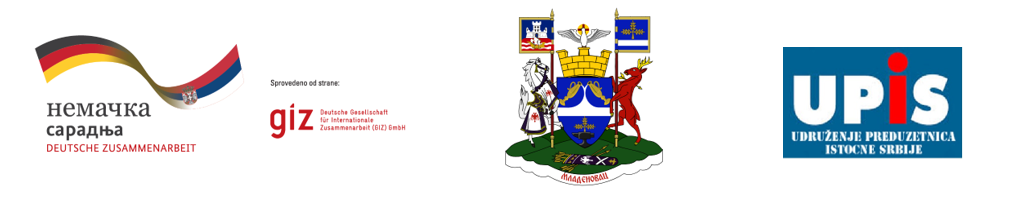 ЈАВНИ ПОЗИВКомисија образована за потребе спровођења конкурса у оквиру пројекта „Подршка запошљавању припадника ромске заједнице у Младеновцу: алтернатива тражењу азила у земљама ЕУ“ расписује Јавни позив постојећим предузетницима, микро и малим предузећима за доделу опреме са циљем запошљавања Рома и Ромкиња са територије општине Младеновац.Пројекат „Подршка запошљавању припадника ромске заједнице у Младеновцу: алтернатива тражењу азила у земљама ЕУ“ Градска општина Младеновац реализује у сарадњи са Удружењем предузетница источне Србије у оквиру програма Немачке развојне сарадње „Инклузија Рома и других маргинализованих група у Србији – Иницијатива за инклузију 3“ који спроводи ГИЗ.Програм Немачке развојне сарадње „Инклузија Рома и других маргинализован група у Србији“ се спроводи у сарадњи са Министарством за људска и мањинска права и друштвени дијалог.Општи циљ пројекта је подстицање укључивања припадника ромске националне мањине и повратника у формално тржиште рада уз повећање њихове запошљивости, док је специфични циљ повећање запошљавања и самозапошљавања Рома и повратника у општини Младеновац кроз мере прилагођене њиховим потребама.Висина средстава и право учешћа на конкурсу:Опрему у висини од по 2.500 еура, у динарском износу по курсу пројекта на дан уплате од стране донатора, добиће укупно десет активних правних лица (предузетничке радње/микро и мала предузећа), уз услов да запосле минимум једног Рома/или једну Ромкињу.Право учешћа на конкурсу имају активна правна лица наведене категорије која су основана најкасније до краја 2021. године и регистроване на територији Градске општине Младеновац. Физичка лица, међународне организације, државне институције, удружења грађана и владина тела не одговарају условима овог конкурса. Градска општина Младеновац се обавезује да крајњем кориснику, односно одабраним предузетничким радњама и микро и малим предузећима обезбеди подршку у виду набавке опреме и са одабраним правним субјектима потпише Уговор о додели опреме.Одабрана правна лица ће власништво над опремом стећи најраније годину дана од дана потписивања Уговора. Селекција предузетничких радњи/микро и малих предузећа ће се вршити на основу критеријума, који укључују:да су регистровани у Агенцији за привредне делатности Републике Србиједа делатност обављају на територији Градске општине Младеновацукупан број тренутно запосленихтржиштва заступљеностпозитивно финансијско пословањедужина рада предузетничке радње/микро и малих предузећаОдлуку о избору десет предузетничких радњи/микро и малих предузећа донеће Комисија у року од пет дана од дана закључења јавног позива.На конкурс не могу да учествују правна лица – предузетници/микро и мала предузећа:уколико су под банкротом или је над њима покренут стечајни поступак или поступак ликвидације;уколико нису испуњене обавезе у вези са плаћањем доприноса социјалног осигурања или пореза у складу са законским одредбама Републике Србије;уколико им је у року од две године пре подношења пријаве изречена правоснажна мера забране обављања делатности.Основна документација која се подноси:Образац 1 - Правилно попуњен пријавни формулар - оверен и потписан од стране овлашћеног лица Образац 2 - Изјава оверена и потписана од стране овлаћеног лица подносиоца пријаве на меморандуму подносиоца пријаве да не спада ни у једну од категорија које не могу да учествују на Јавном позивуОбразац 3 - Формулар пословне идејеРегистрован финансисјки извештаји (за привредне субјекте који послују од 2021.године потребан је финансијски извештај за 2021.годину. За привредне субјекте који послују више од 2 године, потребно је доставити финансијске извештаје за последње две године пословања)Извод из регистра привредних субјеката (Агенција за привредне регистре или одговарајући регистар) – фотокопија изводаДоказ о измирењу обавеза по основу пореза и доприноса у Републици Србији (потврду Пореске управе о измирењу пореза  и извод из централног регистра обавезног социјалног осигурања) – фотокопијаПотврда НБС да правно лице није у блокадиФотокопија личне карте подносиоца захтева – овлашћеног лицаЈедно правно лице – подносилац пријаве може да поднесе само једну пријаву за учешће на овом конкурсу.Комисија има право да одбаци пријаве:1.  Које су пристигле након рока за подношење пријава;2.  Које нису доставиле исправно попуњен формулар и сву тражену документацију;3.  Предузећа која су поднела више од једне пријаве за учешће у програму;4.  Предузећа за која се утврди да су дала нетачне информације у процесу  аплицирања на конкурс;5.  Предузећа која су покушала да утичу на одабир пројеката током конкурса или процеса евалуације пристиглих пријава.Остали услови:Правна лица подносиоци пријаве треба да су:поднела попуњен пријавни формулар са свом потребном документацијом.да заснују радни однос на неодређено време са пуним радним временом са  незапосленим лицима за која остварује право на субвенцију, при чему  Градска општина Младеновац прати реализацију уговорне обавезе 12 месеци;у случају престанка радног односа са лицем за које је оствaрено право на субвенцију, послодавац је у обавези да у року од 30 дана од дана престанка радног односа заснује радни однос  са другим незапосленим лицем ромске националности. У складу са Јавним позивом потребно је да послодавац то лице задржи у радном односу на неодређено  време са пуним радним временом  најмање до истека уговором предвиђеног рока;измирује обавезе по основу пореза и доприноса за обавезно социјално осигурање у складу са законом;Рок за подношење и достављање конкурсних докумената:Обрасци пријаве за похађање обуке се могу преузети:- на писарници Градске општине Младеновац- на званичној интернет страници Градске општине Младеновац www.mladenovac.rsПодносиоци пријава су обавези да читко, јасно и прецизно попуне пријаве и одговоре на сва постављена питања. Пријава се попуњавају искучиво електронским путем.Све додатне информације и објашњења могу се добити на телефон 011/8241-617 и 011/8241-647, радним данима у периоду од 10.00 до 13.00 часова.Рок за подношење пријава на конкурс је 15 дана од дана објављаивања на огласној табли у Управи Градске општине Младеновац и на званичној интернет страници Градске општине Младеновац, а најкасније до  9. марта 2022.године до 15.00 часова.Подносиоци пријаве са пратећом документацијом пријаве могу поднети и поштом у затвореној коверти или на писарници Управе Градске општине Младеновац на следећу адресу:Градска општина МладеновацУлица Јанка Катића број 611400 МладеновацСА НАЗНАКОМ:ПРИЈАВА ЗА ДОДЕЛУ ОПРЕМЕ ПРАВНИМ ЛИЦИМА ЗА ЗАПОШЉАВАЊА РОМА И РОМКИЊА У ОКВИРУ ПРОЈЕКТА „ПОДРШКА ЗАПОШЉАВАЊЕУ ПРИПАДНИКА РОМСКЕ ЗАЈЕДНИЦЕ У МЛАДЕНОВЦУ: АЛТЕРНАТИВА ТРАЖЕЊУ АЗИЛА У ЗЕМЉАМА ЕУ“                  ПРЕДСЕДНИЦА КОМИСИЈЕ________________________Сузана Васић, чланица Већа Градске општине МладеновацПрограм Немачке развојне сарадње „Инклузија Рома и других маргинализован група у Србији – Иницијатива за инклузију 3“ спроводи ГИЗ.Програм Немачке развојне сарадње „Инклузија Рома и других маргинализованих група у Србији“ се спроводи у сарадњи са Министарством за људска и мањинска права и друштвени дијалог.